Aktivost  za  16.01.2019.godineTeme za  sredu (16.01.2019. godine)  su: ALKOHOLNA  PIĆAVINOPIVOPRIRODNE RAKIJEŽESTOKA ALKOHOLNA PIĆALIKERIAktivnost  će  se realizovati  u  vidu  testa  u  8:30 časova.Literatura  Poznvanje robe ,autor: Mirko Vlahović 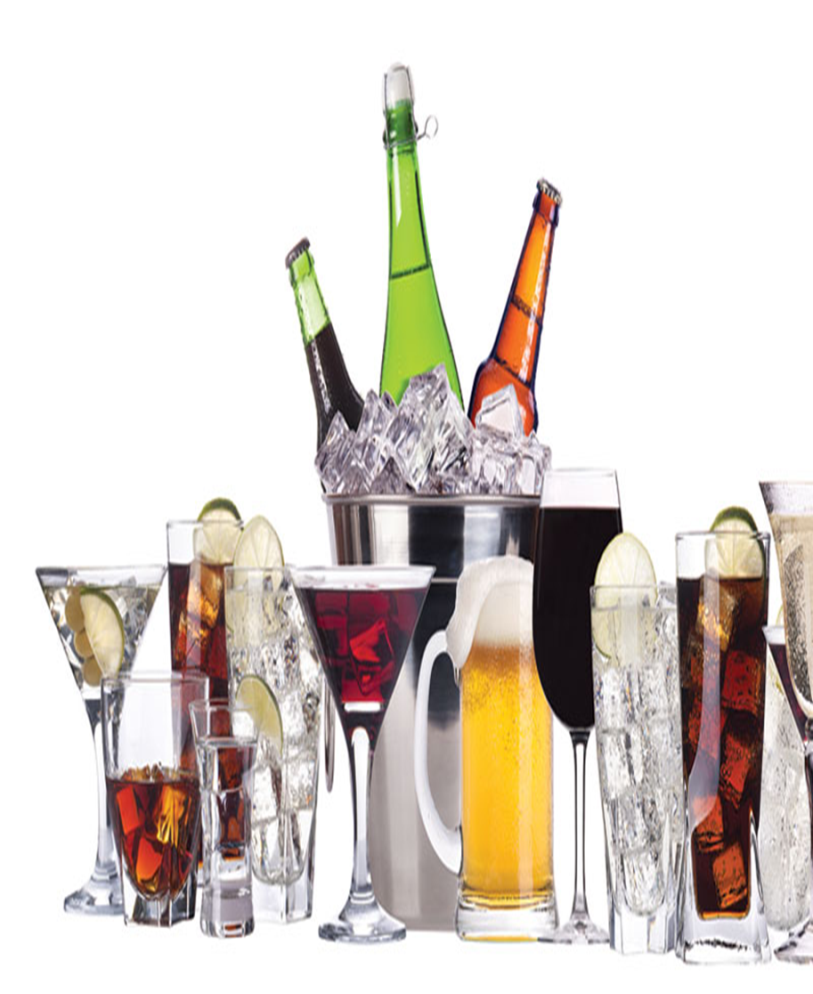 